Publicado en China el 06/11/2019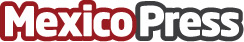 La marca "Ciudad de Productos Básicos de Yiwu de China" apareció asombrosamente en Times Square, Nueva YorkEn el día inaugural de la 2ª Exposición Internacional de Importaciones de China, el 5 de noviembre, hora de China, se presentó la marca " Ciudad de Productos Básicos de Yiwu de China " en Times Square en Nueva York, atrayendo a turistas de todo el mundo, compitiendo con los espectadores y convirtiéndose en el foco del comercio mundialDatos de contacto:Yan Ziyu+86 13922218503Nota de prensa publicada en: https://www.mexicopress.com.mx/la-marca-ciudad-de-productos-basicos-de-yiwu Categorías: Internacional Logística Consumo http://www.mexicopress.com.mx